SZKOŁA PODSTAWOWA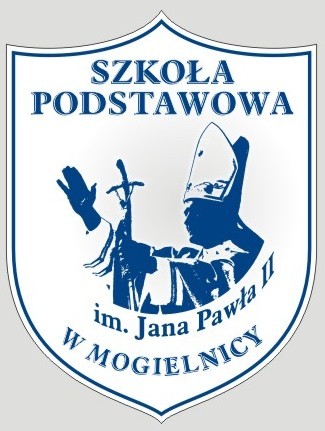 IM. JANA PAWŁA II W MOGIELNICYMOGIELNICA 16736-040 BOGUCHWAŁAe - mail sp.mogielnica@boguchwala.plwww.spmogielnica.pltel. (17) 87-15-360NIP 813-10-99-977                  REGON 001131885WNIOSEK (ZGŁOSZENIE) DZIECKA DO KLASY PIERWSZEJ W ROKU SZKOLNYM 2018/20191. DANE OSOBOWE DZIECKA:2. PESEL3. DATA URODZENIA (DD-MM-RRRR) 				MIEJSCE URODZENIA4. ADRES ZAMIESZKANIA DZIECKA:5. ADRES ZAMELDOWANIA, JEŻELI JEST INNY NIŻ ADRES ZAMIESZKANIA:6. DANE MATKI DZIECKA LUB PRAWNEJ OPIEKUNKI:7. DANE OJCA DZIECKA LUB PRAWNEGO OPIEKUNA:9. WAŻNE INFORMACJE O DZIECKU,KTÓRE POZWOLĄ NA PRAWIDŁOWE FUNKCJONOWANIE DZIECKA W KLASIE I SZKOLE:(Proszę wstawić X w odpowiednią komórkę)10. CZY DZIECKO W ROKU SZKOLNYM 2017/2018 ODBYŁO (ODBYWA) ROCZNE PRZYGOTOWANIE PRZEDSZKOLNE W PRZEDSZKOLU LUB ODDZIALE PRZEDSZKOLNYM ZORGANIZOWANYM W SZKOLE PODSTAWOWEJ?(Proszę wpisać X w odpowiednią komórkę oraz podać miejsce odbywania przygotowania przedszkolnego)**** Jeżeli dziecko 6–letnie nie uczęszczało do przedszkola niezbędne jest załączenie do wniosku opinii z poradni psychologiczno – pedagogicznej o możliwości rozpoczęcia nauki w szkole podstawowej.11. CZY DZIECKO POSIADA ORZECZENIA Z PORADNI PSYCHOLOGICZNO-PEDAGOGICZNEJ?(Proszę wpisać X w odpowiednią komórkę)12. CZY RODZICE WYRAŻAJĄ POTRZEBĘ UCZESTNICTWA DZIECKAW ZAJĘCIACH ŚWIETLICOWYCH PRZED I PO ZAJĘCIACH EDUKACYJNYCH?(Proszę wpisać X w odpowiednią komórkę)13. CZY DZIECKO BĘDZIE KORZYSTAŁO Z OBIADÓW W SZKOLNEJ STOŁÓWCE?(Proszę wpisać X w odpowiednią komórkę)14. OSOBY UPRAWNIONE (OPRÓCZ RODZICÓW) DO ODBIERANIA DZIECKA ZE SZKOŁY:15. INFORMACJE DOTYCZĄCE OCHRONY DANYCH OSOBOWYCH(Proszę o własnoręczny podpis w odpowiedniej komórce)Termin rekrutacji: 01.03. – 23.03.2018r.*** DOTYCZY  dziecka spoza obwodu SP Mogielnica (rodzic wypełnia poniższą tabelkę):DANE O MACIERZYSTEJ SZKOLE OBWODOWEJ ze względu na miejsce zamieszkania – (DOTYCZY DZIECI SPOZA REJONU SZKOŁY PODSTAWOWEJ IM. JANA PAWŁA II                                W MOGIELNICY)II. Wskazanie kolejności wybranych szkół w porządku od najbardziej do najmniej preferowanych:III. Kryteria określone przez dyrektora w porozumieniu z organem prowadzącym - punktacja :Do wniosku dołącza się dokumenty potwierdzające ich spełnianieTermin rekrutacji: 01.03. – 23.03.2018r.                                                                                           ……………………………………………                                                                                            …………………………………………..                                                                                                czytelny podpis rodziców                                                                                                     składających wniosek                                                                                                  (opiekunów  prawnych) ImięDrugie imięNazwisko--Ulica/MiejscowośćUlica/MiejscowośćUlica/MiejscowośćNumer domuKod pocztowyMiejscowośćMiejscowośćMiejscowośćGminaPowiatWojewództwoWojewództwoUlica/MiejscowośćUlica/MiejscowośćUlica/MiejscowośćNumer domuKod pocztowyMiejscowośćMiejscowośćMiejscowośćGminaPowiatWojewództwoWojewództwoImięImięImięNazwiskoNazwiskoNazwiskoUlica/MiejscowośćNumer domuNumer domuNumer domuNumer domuTelefon kontaktowyKod pocztowyKod pocztowyMiejscowośćMiejscowośćMiejscowośćMiejscowośćGminaGminaPowiatPowiatWojewództwoWojewództwoImięImięImięNazwiskoNazwiskoNazwiskoUlica/MiejscowośćNumer domuNumer domuNumer domuNumer domuTelefon kontaktowyKod pocztowyKod pocztowyMiejscowośćMiejscowośćMiejscowośćMiejscowośćGminaGminaPowiatPowiatWojewództwoWojewództwoSTAN ZDROWIA:ZnakAlergiaAstmaCukrzycaNiedosłuch w stopniu utrudniającym słuchanie bez wsparcia aparatuNiedowidzenie w stopniu utrudniającym czytanieNiepełnosprawność ruchowa (poruszanie się na wózku lub o kulach)Niepełnosprawność ruchowa (potrzeba pisania na laptopie)Problemy logopedyczneProblemy neurologiczne (ADHD, nerwice, porażenie mózgowo-rdzeniowe)Inne (jakie?)Dodatkowe informacje, które według Państwa pozwolą na prawidłowy i wszechstronny rozwój dziecka (zainteresowania, uzdolnienia, potrzeba indywidualnych zajęć, itp.)Dodatkowe informacje, które według Państwa pozwolą na prawidłowy i wszechstronny rozwój dziecka (zainteresowania, uzdolnienia, potrzeba indywidualnych zajęć, itp.)1.TAK, nasze dziecko odbyło (odbywa) roczne przygotowanie przedszkolne.Przedszkole nr…………………………….w…………………………………………………Oddział przedszkolny przy Szkole Podstawowej nr…………………………..w ………………………………………………….2.NIE, nasze dziecko nie odbyło (nie odbywa) rocznego przygotowania.przprzedszkolnego.Orzeczenie o niepełnosprawnościOrzeczenie o potrzebie kształcenia specjalnegoNie posiada orzeczeńUdziałw zajęciach świetlicowychUdziałw zajęciach świetlicowychPrzed zajęciamiPo zajęciachTakNieTAK, nasze dziecko będzie korzystało z obiadu jednodaniowego (II danie)TAK, nasze dziecko będzie korzystało z obiadu jednodaniowego (zupa)TAK, nasze dziecko będzie korzystało z obiadu dwudaniowegoNIE, nasze dziecko nie będzie korzystało z obiadówImię i nazwisko osoby uprawnionej do odbierania naszego dziecka ze szkoły:1.2.OŚWIADCZENIEPODPISY RODZICÓWPODPISY RODZICÓWWyrażam zgodę na publikowanie na stronie www szkoły oraz innych zdjęć naszego dziecka z konkursów i uroczystości, w których będzie brało udział oraz na udostępnianie wizerunku na potrzeby szkoły szkołyNie wyrażam zgody na publikowanie na stronie www szkoły i innych zdjęć naszego dziecka z konkursów i uroczystości, w których będzie brało udział oraz na udostępnianie wizerunku na potrzeby szkołyWyrażam zgodę na zbieranie, przetwarzanie i wykorzystanie przez Dyrektora Szkoły danych osobowych naszych i dziecka oraz upoważnionych do odbioru dziecka osób, w celach związanych z przyjęciem i pobytem w szkole naszego dziecka (zgodnie z Ustawą o ochronie danych osobowych z dnia 29 sierpnia 1997r.) oraz na potrzeby szkołyMiejscowośćDataPodpis matki/prawnego opiekunaPodpis ojca/prawnego opiekunaSzkoła Podstawowa nr ………. w ………………………………....................Miejsce Nazwa szkół1.2.3.L.p.Kryterium dodatkowe PunktyDokumenty potwierdzające spełnianie kryteriów1.Rodzeństwo kandydata uczęszcza już do tej szkoły5Oświadczenie rodziców2.Miejsce pracy rodziców znajduje się w obwodzie szkoły3Oświadczenie rodziców3.Dziecko uczęszczało do publicznego przedszkola lub niepublicznego punktuprzedszkolnego zlokalizowanego w danej szkoleOświadczenie rodziców3.Dziecko uczęszczało do publicznego przedszkola lub niepublicznego punktuprzedszkolnego zlokalizowanego w danej szkole3Oświadczenie rodziców4.W obwodzie szkoły zamieszkują krewni kandydata (babcia, dziadek) wspierający rodziców (opiekunów prawnych) w zapewnieniu mu należytej opieki2Oświadczenie rodziców